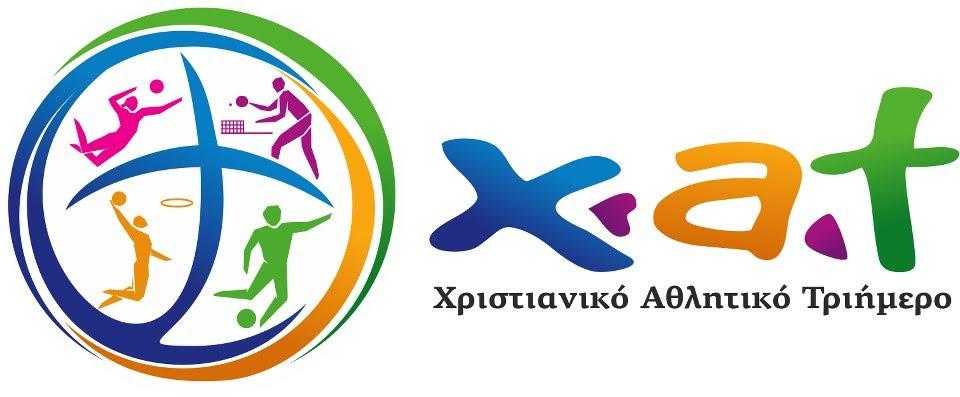 ΔΗΛΩΣΗ ΠΟΙΜΕΝΑ ΓΙΑ ΤΗ ΣΥΜΜΕΤΟΧΗ ΟΜΑΔΩΝ ΣΤΟ ΧΡΙΣΤΙΑΝΙΚΟ ΑΘΛΗΤΙΚΟ ΤΡΙΗΜΕΡΟ 2024Εγώ ο ….………………………………………………………………………Ποιμένας Εκκλησίας / Τοπικής Σύναξης / Εργάτης Νεολαίας / Υπεύθυνος Διακονίας …………………………………………………………….. έλαβα γνώση των κριτηρίων - όρων συμμετοχής στο Χ.Α.Τ 2024 όπως αυτά αναγράφονται στον επίσημο δικτυακό τόπο του Χ.Α.Τ ( x-a-t.gr ), που θα πραγματοποιηθεί  26/4 - 29/4 2024 στη Κατασκήνωση Λεπτοκαρυάς, γνωρίζω την σύνθεση των ομάδων που θέλουν να εκπροσωπήσουν την εκκλησία Όμιλο / Διακονία / Σύναξη στην οποία διακονώ και  συναινώ στη συμμετοχή τους στο Χ.Α.Τ 2024.         			Ημερομηνία: ...../....../2024 Υπογραφή Ποιμένα 